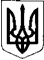 МІНІСТЕРСТВО ОСВІТИ І НАУКИ УКРАЇНИКИЇВСЬКИЙ НАЦІОНАЛЬНИЙ УНІВЕРСИТЕТ БУДІВНИЦТВА І АРХІТЕКТУРИпр. Повітряних сил 31, м. Київ, 03037, тел. (044) 241-55-80, факс (044) 248-32-65Е-mail: knuba_admin@ukr.net ; web: http://www.knuba.edu.ua, код ЄДРПОУ 02070909_____________ № ______________	на № ______________ від ______________Про атестаційну справу	Міністерство освіти і науки УкраїниПроспект Берестейський, 10,м. Київ, 01135СУПРОВІДНИЙ ЛИСТдо атестаційної справи здобувача вченого званняНадсилаємо атестаційну справу здобувача вченого звання доцента Бондаренка Івана Івановича по кафедрі будівельних машин.Додаток: атестаційна справа.Ректор	Петро КУЛІКОВВчений секретарМикола Олександрович Клименкотел.: 248-30-15моб.: 050-131-76-77